Regulamin dyżurówW Szkole Podstawowej im. Kornela Makuszyńskiego w DługiemPostanowienia ogólneNauczyciele w ramach obowiązków służbowych zobowiązani są do pełnienia dyżurów w czasie przerw lekcyjnych wg ustalonego harmonogramu.Harmonogram dyżurów ustala dyrektor w oparciu o  stały plan lekcji i po każdej jego zmianie.Harmonogram dyżurów znajduje si w pokoju nauczycielskim, tablicy ogłoszeń  na  korytarzu  i w gabinecie dyrektora.Dyżur jest integralną częścią procesu dydaktyczno-wychowawczego szkoły                 i wchodzi w zakres podstawowych obowiązków nauczyciela.Dyżur obowiązuje  wszystkich pracowników pedagogicznych szkoły                            z wyłączeniem kobiet w ciąży ( po przedstawieniu zaświadczenia od lekarza).Nadrzędnym celem dyżurów jest zapewnienie uczniom pełnego bezpieczeństwa przy jednoczesnym zagwarantowaniu maksimum wypoczynku po odbytach zajęciach.Miejscem dyżurów są: korytarz.Dyżury obejmują wszystkie zajęcia od początku do ich zakończenia.Dyżur przed pierwszą godzina lekcyjną zaczyna się o godz. 7.30, a kończy się po zakończeniu zajęć włącznie z przerwą.Nauczyciel podejmujący zastępstwa za nieobecnego nauczyciela dyżurującego przejmuje jego dyżury przed planowana lekcją Jeżeli nauczyciele w tym czasie pełni własny dyżur, zgłasza to dyrekcji i dyrektor szkoły wyznacza innego nauczyciela do pełnienia dyżuru.Obowiązki nauczyciela dyżurującegoNauczyciel dyżurujący opowiada za bezpieczeństwo dzieci w rejonie dyżurowania tzn. za porządek, niedopuszczanie do niebezpiecznych zabaw, podstawianie nóg, zaczepianie prowokujące do bójek, balustradach, itp.Natychmiast po dzwonku zajmuje stanowisko na przydzielonym sektorze                    i opuszcza je po dzwonku na lekcje, sprawdzając stan rejonu, w którym dyżurował ( porządek, itp.)W trakcie pełnienia dyżuru zajmuje miejsce umożliwiające mu ogarnięcie wzrokiem całego terenu dyżurowania.Przez cały czas trwania dyżuru przebywa z młodzieżąEliminuje wszystkie sytuacje zagrażające zdrowiu i życiu uczniów, wydaje zakazy i egzekwuje ich wykonanie przez dzieci, a w szczególności:zakazuje biegania w budynku szkoły, spędzania w sanitariatach oraz               w zakamarkach,nie dopuszcza do samowolnego opuszczania budynku szkolnego ( ulica, boisko, dom),dba o czystość w budynku, poprzez wymaganie od uczniów niezaśmiecania budynku i wdrażania ich do sprzątania po sobie                          i swoich kolegach.eliminuje gry i zabawy zagrażające zdrowiu i życiu uczniów,eliminuje niepożądane z punktu wychowawczego zachowania uczniów,zabrania przebywania dzieci w klasie bez wyraźnej potrzeby i opieki innego nauczyciela,\zabrania wchodzenia do toalet dużych grup uczniów oraz przebywania tam bez potrzeby.Zawiadamia dyrektora szkoły o zauważonym podczas dyżuru zniszczeniach mienia szkolnego lub innych zdarzeniach zagrażających zdrowiu i bezpieczeństwu uczniów i pracowników szkoły.Ustala winnego zniszczenia mienia szkolnego ( okno, drzwi, gazetki, itp.) przez młodzież i powiadamia wychowawcę i dyrektora szkoły.Obowiązkowo i natychmiast zgłasza dyrektorowi szkoły zagrożenie, którego nie jest w stanie sam usunąć.W przypadku gdy dziecko ulegnie wypadkowi nauczyciel drużyny zobowiązany jest do:udzielania pierwszej pomocy o ile istnieje taka konieczność,wezwania odpowiednich służb medycznych,powiadomienia dyrektora szkoły o zaistniałym wypadku,zabezpiecza miejsce wypadku,odnotowania zaistniałego wypadku w książce ewidencji wypadków.Zgłasza wychowawcy o niewłaściwym zachowaniu się uczniów w czasie przerw. Nauczyciel dyżurujący jest cały czas czynny, nie zajmuje się sprawami postronnymi, jak: przeprowadzania rozmów z rodzicami, nauczycielami oraz innymi osobami i czynnościami, które przeszkadzają w rzetelnym pełnieniu dyżurów ( np. czytanie gazetek, sprawdzanie klasówek, odpytywanie uczniów, itp.),Nauczyciel nie może pod żadnym  pozorem zejść z dyżuru bez ustalenia zastępstwa i poinformowania o tym fakcie dyrektora.Nie dopuszcza do przebywania osób niepowołanych e budynku szkoły podczas przerwy.Nauczyciel dyżurujący zgłasza dyrektorowi (poprzez inne osoby) pobyt na terenie budynku osób niepowołanych.Postanowienia końcoweKażdy nauczyciel przed rozpoczęciem zajęć jest zobowiązany do sprawdzenia swojego miejsca pracy pod względem bhp.Nauczyciel wychowania fizycznego w ranach dyżuru czuwa przed zajęciami i po zajęciach nad bezpieczeństwem przebierających się uczniów i odprowadza ich na korytarz główny. Nauczyciele prowadzący zajęcia dodatkowe SKS, kółka zainteresowań, itp. odprowadzają dzieci do szatni i monitorują do momentu opuszczenia przez nich szkoły.Nauczyciel pełniący dyżur ponosi odpowiedzialność za bezpieczeństwo dzieci w rejonie dyżurowania.Nauczyciel ma prawo zgłaszania Dyrektorowi Szkoły lub Radzie Pedagogicznej wszelkich propozycji związanych z usprawnieniem dyżurów lun innych działań mających na celu zapewnienie bezpieczeństwa uczniom szkoły.Nie wywiązywanie się przez m nauczyciela z obowiązku pełnienia dyżurów pociąga za sobą konsekwencje służbowe.Regulamin wchodzi w życie z dniem zatwierdzenia prze Radę Pedagogiczną              ( 15.08.2008 r.).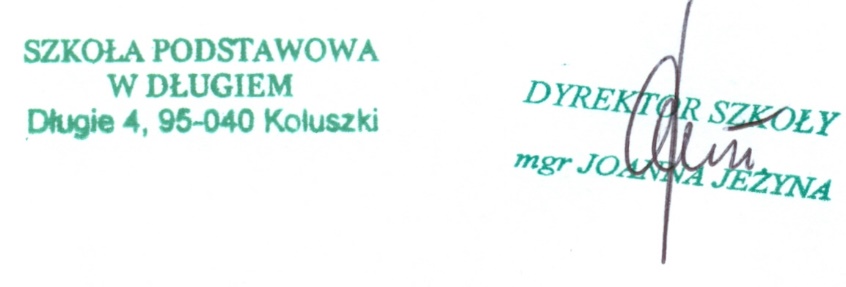 